МУНИЦИПАЛЬНОЕ ОБЩЕОБРАЗОВАТЕЛЬНОЕ УЧРЕЖДЕНИЕ«ХМЕЛЬНИКОВСКАЯ СРЕДНЯЯ ОБЩЕОБРАЗОВАТЕЛЬНАЯ ШКОЛА»УТВЕРЖДАЮ:Директор МОУ Хмельниковская СОШ 	Мироненко Т.В. Приказ № 54 от 04.05.2023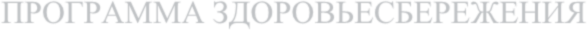 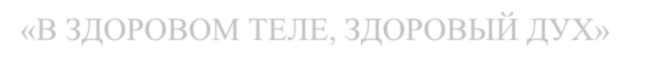 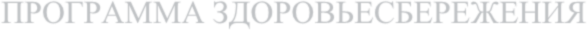 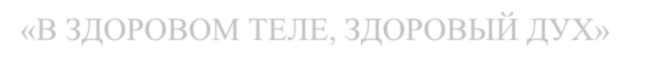 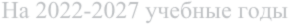 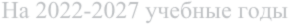 	Хмельники, 2023ВведениеПояснительная запискаКогда нет здоровья, молчит мудрость, не может расцвести искусство, не играют силы, бесполезно богатство, и бессилен разум.Геродот"Здоррвьесберегающие технологии - это системный подход к обучению и воспитанию, построенный на стремлении педагога не нанести ущерб здоровью учащихся"слова профессора Н.К. Смирнова.Проблемы сохранения здоровья учащихся особенно актуальны в современном обществе. На фоне сложных экономических и экологических условий нашего времени проблема здоровья детей стоит особо остро. Понятна истина: если нет здоровья, то все остальное бессмысленно.Рост числа этих заболеваний среди школьников за последние годы набирает темпы. Специальные исследования показали, что наряду с экологическими, социальными и наследственными факторами формированию этих заболеваний способствует большое психоэмоциональное напряжение, связанное с условиями жизни и обучения.Современная школа непосредственно с решением образовательных задач призвана решать задачи повышения работоспособности и укрепления здоровья учащихся. К тому же всякое заболевание, даже непродолжительное, изменяет реакцию организма, ухудшая функциональное состояние центральной нервной системы, обуславливая падение работоспособности и высокую утомляемость. Дети, страдающие различными хроническими заболеваниями, обладают слабой успеваемостью вне зависимости от системы обучения. Умственная же работоспособность и успешность овладения детьми школьной программой напрямую зависит от показателей здоровьяНастоящая программа составлена на основе Федеральной целевой программы развития образования, президентской национальной инициативы «Наша новая школа». Анализ программ и концепций развития образования федерального и регионального уровней позволяет выделить задачи по управлению качеством образования. Неотъемлемой частью этого процесса является и сохранение здоровья участников образовательного процесса, которые возможно решить на уровне образовательного учреждения. К таким задачам относятся модернизация образовательного процесса (содержания, структуры, методов и отношений, уклада школьной жизни), подготовка педагогов к решению новых задач.Проблемы сохранения здоровья учащихся и педагогов, привитие навыков здорового образа жизни. На сегодняшний день весьма актуальными является создание условий, направленных на укрепление здоровья, сохранение здоровья физического, психического и духовного. Следует обеспечить школьнику возможность сохранения здоровья за период обучения   в школе, сформировать у него необходимые знания, умения и навыки по здоровому образу жизни, научить использовать полученные знания в повседневной жизни. Школа должна выпускать не только культурного, высоконравственного, творческого человека, но прежде всего - здорового.Наиболее важная задача и для ребёнка, и для школы - это формирование здорового образа жизни. Педагогический коллектив нашей школы поставил цель активное формирование мотивации на здоровый образ жизни.Работа в школе идёт по двум направлениям:Создание оптимальных условий, рациональная организация труда и отдыха школьников (школьная гигиена).Воспитание у школьников сознательного отношения к охране своего здоровья.Программа начинается с первого класса и продолжается на всех уровнях образования. Каждый уровень формирует более глубокое понимание мер по охране здоровья. Для ее реализации не требуется дополнительных часов в учебном плане школы, она войдёт в образовательные области, базирующиеся на предметах естественнонаучного, гуманитарного, эстетического циклов, а также через систему дополнительного образования и воспитательные мероприятия.Паспорт программыОсновной стратегической целью программы школы на 2023 - 2028 годы является содействие всем участникам образовательного процесса в создании условий, гарантирующих охрану и укрепление физического, психологического и социального здоровья обучающихся и приобретении знаний, умений, навыков, необходимых для формирования устойчивой мотивации к сохранению, укреплению здоровья и к здоровому образу жизни.Данная программа рассчитана на 5 лет и предполагает постоянную работу по ее дополнению и совершенствованию.Функции различных категорий работников 1. Функции медицинской службы (Ростовская ЦРБ Петровское отделение):проведение диспансеризации учащихся школы;медосмотр учащихся школы, определение уровня физического здоровья;выявление учащихся специальной медицинской группы;мониторинг состояния здоровья обучающихся.Функции администрации:общее руководство реализации программы: организация, координация, контроль;общее руководство и контроль за организацией горячего питания учащихся в школе;организация контроля уроков физкультуры;обеспечение работы спортзала во внеурочное время и во время каникул, работы спортивных секций;-разработка	системы	внеклассных	мероприятий	по	укреплению	физического здоровья учащихся и ее контроль;-организация работы классных руководителей по программе здоровьесбережения и ее контроль;организация создания банка данных о социально неблагополучных семьях и обеспечение поддержки детей из таких семей.Функции классного руководителя:	санитарно-гигиеническая работа по организации жизнедеятельности детей в школе;организация и проведение в классном коллективе мероприятий по профилактике частых заболеваний учащихся;организация и проведение в классном коллективе мероприятий, классных часов по профилактике детского травматизма на дорогах, пожарной безопасности;	организация и проведение в классном коллективе мероприятий по профилактике наркомании, токсикомании, табакокурения, употребления курительных смесей;организация и проведение профилактической работы с родителями;организация	встреч	родителей	с	представителями	правоохранительных органов, работниками ГИБДД, КДН, ПДН, медработниками;организация и проведение внеклассных мероприятий (беседы, диспуты, лекции, КТД, конкурсыи др.) в рамках программы здоровьесбережения;организация и проведение исследования уровня физического и психофизического здоровья учащихся;организация и проведение диагностик уровня и качества знаний правил гигиены, дорожного движения, правовой культуры.Участники программы:обучающиесяпедагогическое сообществородителисоциальные партнеры (ГИБДД, ПДН, КДН, ФАП).Концепция здоровьесберегающей деятельности в МОУ Хмельниковская СОШПриоритетной задачей школы является формирование здорового образа жизни у обучающихся всеми сотрудниками образовательной организации. Эта задача затрагивает все аспекты существования образовательного учреждения:оптимальная	организация	учебного	дня	и	недели	с	учётом	санитарно- гигиенических норм и возрастных особенностей обучающихсяорганизация питания;социально-педагогические условия обучения.Слагаемые здоровьесберегающей среды(все, с чем учащийся соприкасается в течение дня):взаимоотношения в семье обучающегося;психологическая атмосфера в школе, общение с учителями и учащимися;организация внеурочной деятельности;создание здоровьесберегающих условий на уроке;санитарно-гигиеническая среда (состояние здания школы).Условия формирования здоровьесберегающей средыразработки программы обеспечения приоритета здоровья в ОУ;проведение диагностики здоровья обучающихся и мониторинга происходящих в школе изменений, связанных с вопросами здоровья;учет результатов мониторинга здоровья обучающихся при разработке программы развития школы.Основные блоки здоровьесберегающей деятельности по сохранению и укреплению здоровья в школе:Блок профилактики и динамического наблюдения за состоянием здоровья учащихсяпредполагает:соблюдение гигиенических норм и требований к организации и объему учебной и внеучебной нагрузки учащихся;использование при составлении расписания новой шкалы трудности учебных предметов, позволяющей строить расписание уроков с учетом каждой возрастной группы;применение здоровьесберегающих технологий в учебном процессе (проблемное обучение, дифференцированное обучение, проектное обучение, развивающее обучение, модульное обучение, игровые технологии);подвижный способ обучения со сменой динамических поз (проведение физкультминуток);ведение листка здоровья классов и регулярный анализ результатов динамических наблюдений за состоянием здоровья обучающихся;использование в школе рекомендованных методов профилактики заболеваний;обязательное медицинское наблюдение фельдшером ФАП, проведение вакцинации, согласно национальному календарю профилактических прививок.Блок просветительско-воспитательной работы предполагает:организацию «Дней здоровья», внеурочной деятельности и воспитательной работы здоровье сберегающей направленности;включение в план воспитательной работы мероприятий, направленных на формирование мотивации здорового образа жизни (тематические классные часы, лекции, познавательные игры, конкурсы рисунков, плакатов, стихотворений, различные акции; совместная работа с учреждениями здравоохранения и органами внутренних дел по профилактике токсикомании, наркомании, курения и алкоголизма;пропаганда физической культуры и здорового образа жизни через уроки биологии, географии, химии, ОБЖ, физической культуры).Блок рациональной организации учебного процесса предполагает:соблюдение санитарных правил СП 2.4.3648-20 «Санитарно-эпидемиологические требования к организациям воспитания и обучения, отдыха и оздоровления детей и молодежи», санитарно-эпидемиологическими правилами и нормами СанПиН 2.3/2.4.3590-20 "Санитарно-эпидемиологические требования к организации общественного питания населения"использование здоровьесберегающих технологий, форм и методов в организации учебной деятельности;создание оптимальных условий для обучающихся в период адаптации на разных этапах обучения;развитие познавательной активности и учебной мотивации обучающихся;формирование способностей к саморегуляции у младших школьников;организация психолого-педагогической помощи обучающимся.Блок организации физкультурно-оздоровительной работы предполагает:организация динамических перемен, физкультминуток на уроках;проведение спортивно-оздоровительных мероприятий с целью профилактики заболеваний и приобщение к здоровому досугу;100% привлечение обучающихся школы к кружкам и секциям школьного спортивного клуба «Олимп»регулярное проведение дней здоровья (1 раз в четверть);привлечение родителей к физической культуре и спорту, различным формам оздоровительной работы.Блок здоровье сберегающей инфраструктуры ОУ предполагает:соответствие помещения школы гигиеническим нормативам;оснащенность физкультурного (музыкального) зала, спортплощадки, школьной столовой.Блок организации системы просветительской и методической работы с педагогами и родителями предполагает:проведение в образовательной организации постоянно действующих лекториев по вопросам влияние на здоровье употребление наркотиков и психостимуляторов, игровой, компьютерной зависимости, токсикомании и др. виды зависимого поведения;повышение уровня знаний в области вопросов здоровье сбережения;обеспеченность образовательной организации научно-методической литературой, видеотекой по вопросам здоровьесбережения обучающихся.Структура мониторинга здоровье сберегающей деятельности МОУ Хмельниковская СОШРаздел 1. Целостность системы формирования культуры здорового и безопасного образа жизни обучающихся (организация здоровье сберегающей деятельности ОУ и готовность учителей к реализации здоровье сберегающей деятельности)Позиционирование школы в качестве здоровьесберегающего ОУ;Готовность учителей к участию в здоровьеохранной работе;Организация	методической	работы	по	повышению	квалификации педагогических кадров в области здоровьесберегающего образования;Организация	самоанализа	школы	-	внутреннего	мониторинга здоровьесберегающей деятельности школы;Раздел 2. Реализация здоровье сберегающих требований к инфраструктуре ОУ.Выполнение здоровьесберегающих требований к размещению ОУ, земельному участку, зданию школы;Организация питания учащихся;Выполнение здоровьесберегающих требований к воздушно-тепловому режиму школы;Выполнение здоровьесберегающих требований к естественному и искусственному освещению;Выполнение здоровье сберегающих требований к состоянию и оборудованию учебных кабинетов и применению в образовательном процессе технических средств обучения.Раздел 3. Рациональная организация образовательного процесса и использование здоровье сберегающих технологий при реализации образовательного процесса в школе.Соблюдение санитарных норм, предъявляемых к организации учебного процесса.Применение здоровьесберегающих технологий в образовательном процессе.Психологические основы здоровье сберегающей организации учебного процесса.Раздел 4. Реализация здоровье сберегающих технологий физкультуры и спорта в здоровьеохранной деятельности ОУСостояние физкультурно-спортивного комплекса школы;Организация уроков физвоспитания в школе;Физвоспитание в режиме дня школы;Внеклассная физкультурно-спортивная работа;Контроль выполнения учащимися школы нормативов двигательной активности;Комплексная оценка физической подготовленности учащихся школы.Раздел	5.	Образовательная	и	воспитательная	работа	по	организации	системы формирования приоритетов ЗОЖ у обучающихся в образовательной организации.Организация	образовательной	работы	в	рамках	учебных	дисциплин здоровьеохранного блока.Организация воспитательной работы в области формирования культуры здорового образа жизни обучающихся.Участие обучающихся и их родителей в здоровьеохранной работе ОУ.Раздел 6. Организация профилактики употребления ПАВ в среде обучающихсяКомплекс мероприятий по профилактике употребления ПАВ учащимися.Выявление факторов риска распространения ПАВ в среде обучающихся.Организация безопасной поддерживающей образовательной среды.Раздел 7. Организация комплексного сопровождения системы формирования ЗОЖ учащихся (система медицинского обслуживания обучающихся)Организация медицинского обслуживания учащихся.Оценка комплексных показателей состояния здоровья учащихся.Раздел 8. Организация системы мониторинга формирования культуры ЗОЖ обучающихся (средствами психологических технологий, анкетных методов и социологических опросов)Проведение ежегодного социально-психологического тестирования обучающихся, достигших 13 летнего возраста.Организация	психологического	сопровождения	здоровьесберегающего образовательного процесса в ОУ.Диагностика	психологических	характеристик	обучающихся,	связанных	с показателями их здоровья.Анкетирование показателей здоровья и образа жизни учащихся;Оценка формирования у обучающихся, их родителей, педагогов мотивации ведения ЗОЖ, обобщение аналитической информации в форме отчетов ОУ.Здоровьесберегающие средства и технологии, применяемые в условиях образовательного учреждения:Цель данной работы: привитие норм ЗОЖ на основе отказа от вредных привычек, соблюдение режима дня, спортивного режима, использование оздоровительных сил природы.Гигиенические средства (санитарно-гигиенические средства здоровье сберегающие технологии)Требования к материально-техническому состоянию здания школы;Организация влажной уборки помещений, регулярное проветривание классов;Обеспечение	рационального	уровня	учебной	нагрузки	во	избежание переутомления;Организация рационального питания учащихся;Соблюдение общего режима дня учащихся – режима двигательной активности, режима питания и сна;Формирование ЗОЖ;Личная и общественная гигиена;Привитие детям элементарных навыков при мытье рук, использование носового платка при чихании и кашле и т.д.Организация порядка проведения прививок учащихся с целью предупреждения инфекций.Средства	двигательной	направленности	(здоровье	сберегающие	технологии физкультуры и спорта)Уроки физкультуры с комплексами физических упражнений;Физкультминутки на уроках и подвижные перемены;Различные виды оздоровительной гимнастики (пальчиковая, дыхательная, для коррекции зрения и пр.), лечебная физкультура;Эмоциональные разрядки и «минутки покоя», подвижные игры, психогимнастика, тренинги и др.3. Средства	организации	благоприятной	психолого-педагогической	среды	ОУ(психологические здоровье сберегающие технологии)Обеспечение положительного эмоционального климата в учебном коллективе и в процессе взаимодействия учитель-ученик;Всесторонняя психофизическая диагностика всех личностных сфер, обучающихся в процессе их развития.4. Средства педагогического воздействия, организации учебного процесса (здоровье сберегающие образовательные технологии)Интеграция оздоровительной деятельности в образовательный процесс;Системный подход к организации образовательной деятельности;Модернизация	содержания	образования,	разработка	интегративных	курсов здоровье сберегающей направленности для всех уровнях обучения.5. Профилактические	и	закаливающие	средства	(воспитательная	работа	по формированию ЗОЖ)Организация просветительского лектория;Культурно-массовые мероприятия;Работа	с	семьей	учащегося	(пропаганда	ЗОЖ	через	систему	занятий	в родительском лектории)Массовые оздоровительные мероприятия с участием родителей (спортивно- оздоровительные праздники, тематические праздники здоровья, экскурсии)Модель личности ученикаПодготовка к ЗОЖ ребенка на основе здоровье сберегающих технологий является приоритетным направлением деятельности школы. В качестве основополагающей линии развития школы в этом направлении выбрана концепция здоровье сберегающего образования. Центром всех учебно-воспитательных воздействий является конкретный ученик, и, все способы и формы организации школьной жизни подчинены целям развития его всесторонней личности. Модель технологий обучения в здоровьесберегающей школе существенно отличается от других существующих моделей и педагогических систем. Они предоставляют ученику большую свободу выбора в процессе обучения. В ее рамках ученик не подстраивается под сложившийся обучающий стиль учителя. Учитель, обладающий разнообразным технологическим инструментарием, согласует свои приемы и методы работы с познавательным стилем ребенка. Это требует разработки новых подходов к организации учебного процесса в плане дальнейшего развития технологий индивидуализации обучения и здоровье сбережения. Учет индивидуальных особенностей учащихся в педагогической деятельности – это комплексная задача, требующая перестройки организации учебного процесса, которая может быть решена несколькими путями:вариативностью образовательной среды на основе принципов профилизации обучения;дифференциацией обучения;индивидуализацией учебного процесса с учетом личностных особенностей учащихся;разработкой индивидуальных образовательных программ для детей с особенностями развития и педагогически запущенных детей;индивидуальными портфолио в системе дистанционного образования.Работникам школы необходимо знать, какие результаты должны быть получены в ходе их деятельности по реализации решений, направленных на обеспечение здоровье сбережения учащихся. Для этого была создана прогнозируемая модель личности ученика:Реализация программы направлена на формирование у учащихсякультуры отношения к своему здоровью, что включает в себя:культуру физиологическую (способность управлять физиологическими процессами и наращивать резервные мощности организма);культуру физическую (способность управлять физическими природосообразными движениями);культуру	психологическую	(способность	управлять	своими	чувствами	и эмоциями);культуру	интеллектуальную (способность	управлять	своими	мыслями	и контролировать их).Базовыми компонентами на всех уровнях являются:формирование ценностного отношения к вопросам, касающимся здоровья и ЗОЖ;формирование системы знаний по овладению методами оздоровления организма;формирование положительной мотивации, направленной на занятия физическими упражнениями, различными видами спорта;формирование основ медицинских знаний по вопросам оказания доврачебной помощи себе и другому человеку.Методы контроля над реализацией программы:проведение заседаний совета школы и МО классных                      руководителей;создание методической копилки опыта по здоровьесберегающему направлению воспитательной работы;посещение и взаимопосещение уроков, проводимых по ЗОТ;мониторинг состояния здоровья учащихся и морально-психологического климата в школе;сбор статистики о динамике развития мотивации к обучению;контроль организации учебного процесса, распределением учебной нагрузки, объемом домашних заданий, внешкольной образовательной деятельностью учащихся по формированию здорового образа жизни.Реализация основных направлений программы:Убеждение учащихся ежедневно выполнять утреннюю гимнастику, соблюдать режим труда и отдыха школьника.Посильные домашние задания, которые должны составлять не более одной трети выполняемой работы в классе.Проведение динамических пауз и подвижных игр во время учебного дня.Контроль над сменой видов деятельности школьников в течение дня.Проведение ежедневной влажной уборки, проветривание классных комнат на переменах, озеленение классных помещений комнатными растениями.Ежемесячное проведение генеральных уборок классных помещений.Контроль условий теплового режима и освещённости классных помещений.Обеспечение каждого учащегося горячим питанием.В рамках обучения детей правильному отношению к собственному здоровью проведение бесед, классных часов с учётом возрастных особенностей детей с привлечением родителей Привлечение учащихся к занятиям во внеурочное время в спортивных секциях, действующих в школе.Создание комфортной атмосферы в школе и классных коллективах, толерантных отношений всех участников образовательного процесса.Обучение учащихся оказанию первой медицинской помощи.Перечень основных мероприятий по реализации программы  «В здоровом теле,          здоровый дух» на 2023-2028 годыАнализ заболеваний и мониторинг результатов.Составление социального паспорта по классам:Группа «риска»;Проблемные семьи;Многодетные семьи;Малообеспеченные семьи;Неполные семьи;Дети с хроническими заболеваниями.Микроисследования:	«Здоровье	школьника»;	«Характеристика	уровня	здоровья школьников»; «Режим дня»Тестирование психофизического состояния учащихся.Опрос родителей:Какую помощь могут оказать родители в организации здоровьесберегающей деятельности школы;Что могут сделать родители по недопущению появления вредных привычек у детей.Родительские лектории «Как сберечь здоровье?»Оформление тематических стендов (выставок, уголков здоровья)Выпуск буклетов, публикаций, методических рекомендаций.Ознакомление с опытом работы других школ по теме.Проведение конкурсов: «Самый здоровый класс»; «Самый спортивный класс»,«Лучший спортсмен»».Выпуск экрана соревнований по результатам конкурса. 12.Спортивные праздники.13.Беседы и классные часы о здоровом образе жизни. 14.Проведение динамических пауз.Обеспечение правильного и качественного питания в школе.Работа с обучающимися, мотивированными на успешное обучение, с целью избежания перегрузок.Прогнозируемый результат:Улучшение состояния физического и психического здоровья учащихся, его коррекция, уменьшение заболеваемости;Создание представления об индивидуальной карте учащегося, с разработкой индивидуального маршрута здоровья;Повышение мотивации учащихся к здоровому образу жизни;Повышение уровня физической подготовленности учащихся;Развитие навыков общения в коллективе на базе спортивных мероприятий, формирование командного духа;Положительная	динамика	состояния	здоровья	учащихся,	снижение заболеваемости;Календарный план реализации программы «Здоровая школа»Механизмы реализации программы «Здоровая школа»Ожидаемые результаты формирования по уровням образованияПлан действий по реализации программы «Здоровая школа»Традиционные мероприятия на всех этапах реализации программы«В здоровом теле, здоровый дух»СентябрьВыполнение и соблюдение норм и правил СанПинов (шум, освещённость, воздушная среда, размеры мебели, организация питания, ассортимент и качество пищи, расследование обучающихся согласно рекомендациям, предотвращение перегрузки учебными занятиями, рациональное расписание занятий, дозирование домашних заданий)Мониторинг показателей здоровья школьников (группа здоровья, физкультурная группа здоровья).Организация дежурства по школе и по классам.Проведение внутришкольных и участие в районных спортивно-массовых соревнованиях.Организация внеурочной занятости: работы кружков и секций.Включение в планы родительского всеобуча, планы методических объединений и план работы школьной библиотеки мероприятий, способствующих повышению эффективности работы по здоровье сбережению детей.Включение в планы по руководству и контролю вопросов, способствующих улучшению работы школы по здоровье сбережению.Организация питания учащихся.Проведение физкультминуток, подвижных игр на переменах.Проведение месячника по предупреждению дорожно-транспортного травматизма. Проведение лекций, бесед, воспитательных часов по формированию здорового образа жизни.Обеспечение контроля занятости детей во внеурочное время (систематически).ОктябрьОрганизация работы по поддержанию порядка на закреплённых участках, работа по созданию и поддержанию уюта в классах, школе, по сохранению школьного имущества.Проведение лекций, бесед, классных часов по формированию ЗОЖФизкультминутки (ежедневно).Обеспечение надлежащих психолого- педагогических условий (психологический климат в классах, наличие эмоциональных разрядок, стиль общения педагога сдетьми, индивидуальный подход и др.).Мониторинг занятости учащихся в спортивных секцияхПодвижные игры на переменах (ежедневно).Организация контроля питанияПланирование занятости учащихся в каникулярный период.НоябрьПроведение мероприятий, приуроченных к празднику « День матери».Проведение классных часов и мероприятий по теме « Курение - вред». Итог: выпуск плакатов, посвященных борьбе с курением и наркотиками.Организация контроля питанияФизкультминутки и динамические паузы (систематически)Мониторинг заболеваемости учащихся и педагоговОтчѐты о проделанной работе по здоровьесбережению.ДекабрьПроведение	открытых	воспитательных	часов, мероприятий, посвященных всемирному дню борьбы со СПИДом.Организация контроля питанияФизкультминутки и динамические паузы (ежедневно). Организация каникулярного отдыха и оздоровления детей.ЯнварьОткрытые классные часы «Тренинг здорового образа жизни».Физкультминутки и динамические паузы.Организация контроля питанияМониторинг заболеваемости учащихся и педагоговМониторинг занятости учащихся в спортивных секцияхОсуществления мер, предупреждающих распространение инфекционных заболеваний среди учащихся.Учет участия школьников в мероприятиях, пропагандирующих здоровый образ жизни.День защитника Отечества.ФевральФизкультминутки и динамические паузы.Организация контроля питанияМартПланирование занятости учащихся в каникулярный период.Подготовка ко Дню здоровья. Физкультминутки и динамические паузы.Антинаркотический месячник «Будем жить!».Организация контроля питанияОрганизация каникулярного отдыха и оздоровления детей.Всемирный день здоровья.АпрельМониторинг заболеваемости учащихся и педагоговОрганизация контроля питанияБлагоустройство школьной территории.Динамические паузы, физкультминутки.МайПодготовительная работа к организации занятости учащихся в летний период.Мероприятия, посвященные Дню Победы.Организация контроля питания.Учет участия школьников в мероприятиях, пропагандирующих здоровый образ жизни.Международный день защиты детей.ИюньВсемирный день защиты окружающей среды.Работа по плану летнего пришкольного оздоровительного лагеря «Мечта»Результаты реализации программы «Здоровая школа»формирование системы физкультурно- оздоровительной работы школы через совместную деятельность медицинских работников и педагогов по предупреждению заболеваний детей и подростков, сохранению и своевременной коррекции здоровья школьников для достижения оптимальных результатов в учебной деятельности каждого ребенка;	- осуществление систематического контроля состояния здоровья учащихся и учителей на основе организации профилактических осмотров, первичной профилактики;		- снижение я заболеваемости всех участников образовательного процесса;		- создание компьютерного банка данных о состоянии здоровья каждого учащегося на всех ступенях образования, для использования совершенствования модели медико- психолого- педагогического сопровождения учащихся;повышение уровня знаний по вопросам здоровья и его сохранения.Модель формирования здоровьесберегающей среды в МОУ Хмельниковская СОШс учетом индивидуального подхода к учащимсяЗаключениеДанная программа «Здоровье» рассчитана на 5 лет и предполагает постоянную работу по ее дополнению и совершенствованию.Успешность осуществления поставленной цели будет во многом зависеть от включенности педагогического коллектива в процесс реализации данной программы, осознанного понимания каждым учителем значимости стоящих перед ним задач.Список литературы1. Г. П. Попова «Классные часы 1-2 классы». Издательство «Учитель». Волгоград 2010г. 2. Г. Т. Дьячкова, Е. в. Волкова «Родительские собрания в начальной школе». Разработки. Лекции. Беседы. Издательство «Учитель». Волгоград 2008 г. 3. Т. А. Волжанина и др. «Родительские собрания в начальной школе». Издательство «Учитель». Волгоград 2008 г. 4. О. в. Павлова «Родительские собрания 4 классс». На пути понимания ребенка. Издательство «Учитель». Волгоград 2008 г. 5. В. Н. Максиочкина «Родительские собрания 1 класс». Проверяй сердцем. Издательство «Учитель». Волгоград 2008 г. 6. Е. В. Менькова «Родительские собрания 1-2 класс». Издательско-торговый дом «Корифей».Волгоград 2005 г. 7. «Классные часы 4 класс» Москва «Вако» 2008 г. 8. И. В. Персидская и др. «Классные часы 1-4 классы». Издательство «Учитель». Волгоград 2009 г.9. В. Н. Макимочкина «Родительские собрания 2 класс». Шаги к мудрости. Издательство «Учитель». Волгоград 2007г. 10. Е, В. Езушина «Азбука правильного питания». Конспекты занятий, дидактические игры, викторины, сказки, исторические справки.Издательство «Учитель». Волгоград 2007г. 11. «Здоровьесберегающие технологии в начальной школе». Методическое пособие. Серия «Воспитательная работа». Издательство «Глобус». Москва. 2010 г. 12. http://Vazon.info 13. http://flowers.nm.ruНаименование программыПрограмма здоровьесбережения «В здоровом теле, здоровый дух» муниципального общеобразовательного учреждения Хмельниковская средняя общеобразовательная школаНормативно- правовая базаФедеральный закон от 29.12.2012 года № 273-ФЗ «Об образовании в Российской Федерации» в редакции от 25 июля 2022 года,ст.41, Конвенции о правах ребѐнка,семейный Кодекс РФ,Федеральный закон от 21.11.2011 года №323-ФЗ «Об основах охраны здоровья граждан в Российской Федерации» с изменениями на 13 июля 2022 года,Федеральный закон от 17.09.1998 г. № 157-ФЗ «Об иммунопрофилактике инфекционных болезней» (с изменениями от 02.07.2021),Постановление главного государственного санитарного врача РФ от 28 сентября 2020 года N 28 «Об утверждении санитарных правил СП 2.4.3648-20 «Санитарно- эпидемиологические требования к организациям воспитания и обучения, отдыха и оздоровления детей и молодежи», санитарно-эпидемиологическими правилами и нормами СанПиН 2.3/2.4.3590-20 "Санитар но- эпидемиологические требования к организацииобщественного питания населения"ЦельСоздание здоровьесберегающей среды, направленной на формирование здорового образа жизни, сохранение и укрепление здоровья обучающихся формирование физически здоровой личности, содействие всем участникам образовательного процесса в приобретении устойчивой мотивации на здоровый образ жизни.ЗадачиОрганизовать обмен информацией, изучение и распространение передового опыта в деле защиты здоровья обучающихся;Использовать инновационный опыт в организации профилактической деятельности;Внедрять здоровьесберегающие технологии в образовательном процессе;Пропагандировать здоровый образ жизни среди обучающихся с учетом их возрастных и индивидуальных особенностей, состояния здоровья через цикл учебных дисциплин и внеурочную деятельность;Разработать     технологии      психолого-педагогическогосопровождения сотрудников и обучающихся в образовательной деятельности;Активизировать участие семьи в решении вопросов охраны и укрепления здоровья детей;Предупреждать перегрузки обучающихся в учебной деятельности. Оптимальная организация учебного дня и недели с учётом санитарно-гигиенических норм и возрастных особенностей обучающихся;Привлекать		максимально	возможного		количества обучающихся к занятиям в спортивных секциях; Развивать	систему	организации	групп	здоровья	для ослабленных детей;Осуществлять медико-физиологический и психолого-педагогический мониторинг и диагностики за состоянием здоровья учащихся;Создать информационный банк показателей здоровья и образа жизни обучающихся.Разработчик программыРабочая группа по разработке программы «В здоровом теле, здоровый дух»Координатор программыДиректор школы Сроки	и	этапы реализации программы1	этап	–	сентябрь	2023	г.	–	декабрь	2023	г. Подготовительныйанализ мониторинга заболеваемости учащихся;анализ фактов нарушения ПДД учащимися;анализ отношения учащихся к вредным привычкам;изучение новых форм и методов пропаганды ЗОЖ и их внедрение;-разработка	системы	профилактических	и воспитательных мероприятий;2	этап	–	январь	2024	г.	–	сентябрь	2027	г. апробационный:- внедрение новых форм,и методов пропаганды ЗОЖ и выявление наиболее эффективных;систематическая учебная и воспитательная работа по пропаганде ЗОЖ;выполнение оздоровительных мероприятий;3	этап	–	сентябрь	2027	г.-	сентябрь	2028	г. контрольно-обобщающий:сбор и анализ результатов выполнения программы;коррекция деятельности.Основные мероприятияВнедрение инновационного опыта и новых форм здоровьесберегающих технологий в образовательный процесс.Использование в системе технологий психолого- педагогического сопровождения сотрудников и обучающихся в образовательной деятельности.Организация постоянно действующего лектория по пропаганде здорового образа жизни среди обучающихся с учетом их возрастных и индивидуальных особенностей.Проведение мониторинга и диагностики за состояниемздоровья учащихся.Создание информационного банка показателей здоровья и образа жизни обучающихся.Привлечение семьи в решении вопросов охраны и укрепления здоровья детей.Разработка системы физкультурно-оздоровительной работы школы.Разработка рекомендаций для родителей, администрации школы, учителей - предметников, позволяющие систематизировать работу по проблеме        здоровьесбережения;Включение в план работы школы регулярное проведение дней здоровья (1 раз в четверть);Создание комнаты психологической разгрузки для учащихся;Организация системы кружковых и факультативных занятий по формированию ЗОЖ.Лица, ответственные за достижение результатовАдминистрация школы Классные руководители Учитель физической культурыПедагог - психологОжидаемый результатПовышение уровня знаний по вопросам здоровьесбережения;Повышение приоритета здорового образа жизни;Повышение профессиональной компетенции и заинтересованности педагогов в сохранении и укреплении как здоровья школьников, так и своего здоровья;	Повышение мотивации к учебной деятельности; Снижение заболеваемости учащихся школы;Повышение уровня физической подготовки школьниковПорядок управления реализацией программыПроведение промежуточного мониторинга с целью выявления динамики по реализации программы Ответственные за осуществление управлением реализации программы:Директор, заместитель директора по ВРМодель выпускника первого уровня обученияМодель выпускника второго уровня обучениязнание основ и выполнение правил личной гигиены;владение основами личной гигиены и ЗОЖ.знание основ и выполнение правил личной гигиены;владение основами личной гигиены и ЗОЖ;знание	основ	строения	и	функционирования организма человека;знание изменений в организме человека в пубертатный период;умение оценивать свое физическое и	психическое состояние;знание влияния алкоголя, курения, наркомании на здоровье человека;поддержание физической формы;телесно-мануальные	навыки,	связанные	с укреплением силы, выносливости, ловкости;гигиена умственного труда.МероприятияСрокиОтветственныйРазработка	локальной	нормативно-правовойбазы для организации работы по сохранению и укреплению здоровья учащихсяСентябрь – май 2023-2025 г.Директор школыСоздание	информационного	и	материально-технического	обеспечения здоровьесберегающей деятельности школы2023 – 2028 гг.ДиректорЗаместительдиректора по ВРПроведение системы тренингов, направленных на профилактику эмоционального выгорания ипрофессиональной деформации педагоговПо	плану работыЗаместительдиректора по ВР, педагог-психологПроведение воспитательных и спортивных мероприятий, обеспечивающих формирование здорового образа жизниЕжегодноЗаместительдиректора по ВР, учительфизкультурыПрименение на уроках здоровьесберегающихтехнологий2023 – 2028 гг.Заместительдиректора по ВРСистематическая	диагностика	состоянияздоровья учащихсяЕжегодноЗаместительдиректора по ВРКонтроль выполнения норм СанПиНа и охраны труда1 раз в четверть (ежегодно)Заместительдиректора по ВР Классные руководителиАнализ состояния здоровья учащихся1 раз в полугодие(ежегодно)Заместительдиректора по ВРПроведение	музыкальных	и	спортивных переменСистематическиКлассные руководители, музыкальный руководитель, учитель физкультурыПроведение	традиционных		общешкольных спортивных	соревнований	и	спортивно-оздоровительных мероприятий в школеЕжегодно	по плану школыЗаместительдиректора по ВР Классные руководители учительфизкультурыОрганизация	и	проведение	туристических слетов и походов Дней здоровья с привлечениемродителей учащихсяЕжегодно	по плану школыЗаместительдиректора по ВР Классные руководители учительфизкультурыСодействие	в	проведении	медико-профилактических мероприятий медицинскимиПостоянноЗаместительдиректора по ВР Классные руководители учительфизкультурыработниками ФАПаСоздание		системы	информированности родителей	о		результатах		анализа	состоянияздоровья и профилактической работы в школе по оздоровлению детейЕжегодноОрганизация	и	проведение	лекций	иродительских	собраний	по	проблемам возрастных особенностей учащихсяЕжегодноВнедрение в образовательный процесс малыхформ физического воспитания (физкультурные паузы, подвижные перемены, часы здоровья)ПостоянноПрофилактика травматизмаПостоянноКлассныеруководителиПроведение	итоговой	и	промежуточнойаттестации	в	щадящем	режиме	с	учетом здоровья учащихсяПостоянноЗаместительдиректора по УВР, учителяСоздание	зон	отдыха	и	психологическойразгрузки для учащихся и учителей2023 – 2028 гг.АдминистрацияшколыОбеспечение	внутренней	иантитеррористической безопасности и охрана трудаПостоянноАдминистрация школыОсуществление	выборочного	косметическогоремонта учебных и служебных помещений2023 – 2028 гг.Администрация школыОбновление ученической мебели в кабинетах иклассах школы2023 – 2028 гг.Администрация школыПоддержание здания школы в хорошем состоянии (ежегодные косметические ремонты, замена элементов систем водоснабжения,теплоснабжения,	канализации, электрооснащения и др.)ЕжегодноАдминистрация школыПреодоление адаптационного периода детей припоступлении в первый класс в щадящем режиме2023 – 2028 гг.Администрация школыЛекции	для	родителей	будущих первоклассников «Как подготовить ребенка кшколе»2023 – 2028 гг.Администрация школыОбеспечение качественным горячим питаниемучащихся 1 – 11 классовЕжедневноАдминистрация школыОрганы управленияМероприятияСрокиАдминистрация школыСоздание творческой группы   по   разработкеПрограммы «В здоровом теле, здоровый дух»Июнь 2023 г.Администрация школыАнализ дозировки учебной нагрузки:учебные планы;график контрольных работСентябрь (ежегодно)Администрация школыРазработка анкет и проведение анкетирования по	определению	самочувствия	учащихся	вшколеСентябрь (ежегодно)Анализ влияния состояния здоровья учащихсяна качество знаний и уровень обученностиЯнварь(ежегодно)Анализ эффективности уроков физкультурыАпрель(ежегодно)Итоговый анализ состояния здоровья учащихсяМай (ежегодно)Комплектование полного пакета документовпо реализации Программы здоровьесбережения2028гПедагогический СоветОбсуждение	и	принятие	программы	«Вздоровом теле, здоровый дух»Август 2023г.Педагогический СоветИспользование	здоровьесберегающихтехнологий на уроках и во внеурочное времяМарт 2024г.Педагогический Совет«Аукцион» здоровьесберегающих технологийЯнварь 2025г.Педагогический СоветЗдоровьесбережение	в	рамках	реализацииФГОСМарт 2026г.Педагогический СоветЗдоровьесбережение при применении ИКТЯнварь 2027г.Методический Совет школыОбсуждение Программы «Здоровая школа»Август(ежегодно)Методический Совет школыСоставление плана работы с учетом внедренияздоровьесберегающих технологийАвгуст(ежегодно)Методический Совет школыСоставление рационального режима дня дляучащихсяСентябрь(ежегодно)Методический Совет школыРазработка критериев и индикаторов уровняздоровья участников образовательного процесса для мониторинга оценки качества образованияНоябрь 2023 г.Методический Совет школыМетодическая панорама«Здоровьесберегающие технологии»Март 2027 г.Методический Совет школыОрганизация методической недели «Обучениеи воспитание с успехом»Апрель 2024 г.Методический Совет школыМониторинг	влияния		состояния	здоровья воспитанников		на	качество	знаний	попредметамИюнь(ежегодно)Методический Совет школыКураторство	над	лекторскими	группамистаршеклассников	«Жизнь	без	вредных привычек»ЕжегодноМетодический Совет школыПодготовка	памяток	для	учащихся	поформированию ЗОЖЕжегодноРодительский комитетОзнакомление	родителей	с	деятельностьюшколы по оздоровлению и пропаганде ЗОЖЕжегодноРодительский комитетКруглый стол «Здоровье наших детей»Декабрь 2023Родительский комитетОзнакомление	родителей	с	различнымиоздоровительными системамиЕжегодноРодительский комитетАнализ	результатов	работы	школы	пооздоровлению и пропаганде ЗОЖЕжегодноСтупеньУровеньЗадачи педагоговПрогнозируемыерезультатыНачальное звено:Примитивно-Формирование навыковОтсутствие вредных1-2-е классыповеденческийсанитарно-привычек3-и классыгигиеническойкультурыПриобщение кгигиенической культуре4-е классыОрганизация здоровогообраза жизниСреднее и старшееЭмоциональныйПриобщение кСтремление кзвено:здоровому образуведению здорового5-6-е классыжизниобраза жизни7-е классыФормирование8-11е классыполового самосознанияи здорового образажизниВоспитание грамотногоотношения к медико-профилактическиммерам как средствусохранения здоровьячеловекаЭтапы реализацииПрограммные мероприятияПрограммные мероприятияПрограммные мероприятияЭтапы реализацииДля педагоговДля учащихсяДля родителейI этап сентябрь 2023 г.	–	декабрь 2023 и г.Проведение семинара «Основы воспитания и культуры здоровья школьников в системе работы классного руководителя»Совещание при директоре по подготовке проведения совещания«Использованиездоровьесберегающих технологий в процессе обучения и воспитания»Составление классными руководителями социального паспорта класса, паспорта здоровья.1. Заседание ученического совета 2. Проведениемедицинского осмотра учащихся.Профилактические беседы с учащимися перед каникуламиТематические классные часы по программе профилактики, ДДТТ, ПБ, ЛБ. Анкетирование на всех уровнях обучения.Ознакомление родителей с требованиями комплексной программыфизического воспитания учащихсяРодительские собрания на тему:«Роль семьи в воспитании потребности в ЗОЖ»Работа комиссии родительского совета школы по надзору засозданием здоровых и безопасныхусловий учёбы и труда.II этапянварь 2024 г. – сентябрь 2027 г.Выпуск электронной копилки интересных дел по теме «Здоровье- это здорово!».Реализация проекта«Здоровье в наших руках».Организация цикла занятий «Здоровье- это здорово! (для педагогов)Беседы, лекции «Как уберечь себя от беды»Школьная спартакиада.Цикл классных часов:«Как уберечь себя от беды» (1-4 кл.).«Здоровые привычки - ЗОЖ» (5-7 кл.).«Вредные привычки и их преодоление»(8-9 кл.)Совместные занятия детей иродителей, участие в, походах, спортивных соревн ованиях.Общешкольные семейные спортивные праздники.Тематические родительские собранияIII этап сентябрь 2027г.-сентябрь 2028 г.Педагогический совет	«Здоровье сберегающаядеятельность школы: мониторингэффективности».Анализ	состояния психического, нравственного,физического	здоровья учащихся.Исследование духовно- нравственного здоровья.Общешкольное спортивноемероприятие	с участием родителей и детейРодительское собрание «Здоровье сберегающаядеятельность школы: мониторинг эффективности».Общешкольное спортивное мероприятие	с участиемродителей и детейСУБЪЕКТЫСУБЪЕКТЫСУБЪЕКТЫСУБЪЕКТЫСУБЪЕКТЫУчащийсяЧлены семьи учащегосяЧлены семьи учащегосяПедагогиПривлеченныеспециалисты и организацииЦенностиЦенностиЦенностиЦенностиЦенностиОсознание причин своих личностных, и других переживаний, особенностейформированиямежличностных отношенийОсмысление мотивов, потребностей, устремлений, установок, отношений, особенностей поведения и эмоциональногореагирования ребенкаОсмысление мотивов, потребностей, устремлений, установок, отношений, особенностей поведения и эмоциональногореагирования ребенкаОткрытие системы ценностей подростка внутреннего происхожденияДостижение соответствия между декларируемыми и реально-действующими ценностямиЦельЦельЦельЦельЦельСохранение и укрепление здоровья обучающихсяСохранение и укрепление здоровья обучающихсяСохранение и укрепление здоровья обучающихсяСохранение и укрепление здоровья обучающихсяСохранение и укрепление здоровья обучающихсяЗадачиЗадачиЗадачиЗадачиЗадачиОсознание ценности здоровья и активно- познавательное стремление к его совершенствованию, индивидуальнаяинформированность и способность принимать ответственныеэффективные решения, определяющиеструктуру и качество жизниОсознание ценности здоровья и активно- познавательное стремление к его совершенствованию, индивидуальнаяинформированность и способность принимать ответственныеэффективные решения, определяющиеструктуру и качество жизниУдовлетворениепотребностей учащегося в ЗОЖ, формирование потребности всоблюдении элементарных гигиенических норм и правил, выведение подростка в режим саморазвития, самовоспитанияСохранение и развитие здоровья учащегося при его оптимальнойтрудоспособности и социальной активности,формирование системы умений издоровьеформирующи х технологий и стратегийФормирование доминантной установки на восприятиепозитивных сторон реальности и защиту от негативныхвлияний среды.